Publicado en Mexico el 27/05/2022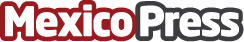 Adsmovil: ¿Por qué elegir el formato nativo para la estrategia de publicidad?La industria del marketing y la publicidad con foco en el crecimiento de las estrategias de publicidadDatos de contacto:Rocio PradinesSomos Raku+54 9 1140417960Nota de prensa publicada en: https://www.mexicopress.com.mx/adsmovil-por-que-elegir-el-formato-nativo-para Categorías: Nacional Finanzas Telecomunicaciones Marketing E-Commerce http://www.mexicopress.com.mx